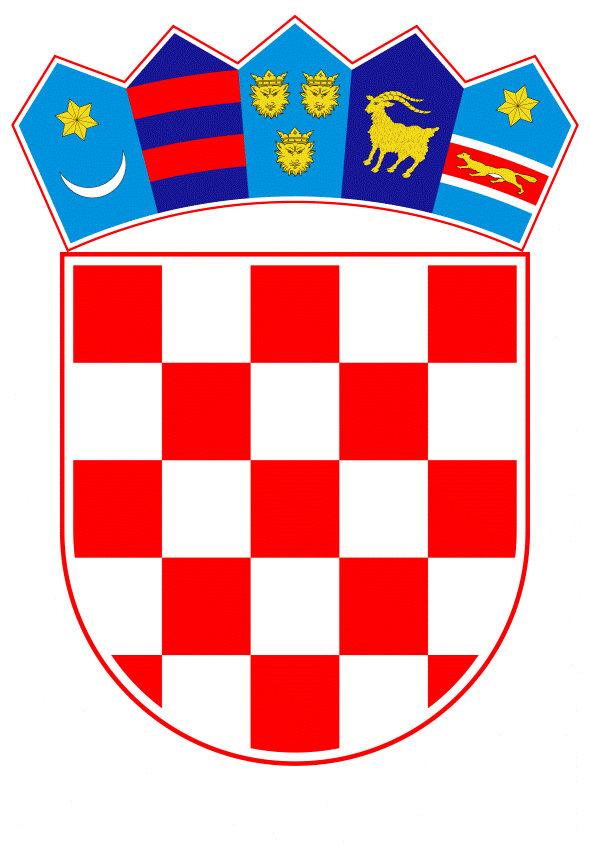 VLADA REPUBLIKE HRVATSKEZagreb, 3. listopada 2019. ______________________________________________________________________________________________________________________________________________________________________________________________________________________________Banski dvori | Trg Sv. Marka 2 | 10000 Zagreb | tel. 01 4569 222 | vlada.gov.hrPrijedlogKlasa:Urbroj:Zagreb,PREDSJEDNIKU HRVATSKOGA SABORAPredmet:	Izvješće o radu Upravnog vijeća Hine za 2018. godinu - mišljenje VladeVeza:	Pismo Hrvatskoga sabora, klase: 021-12//19-09/46, urbroja: 65-19-03, od 29. srpnja 2019. godineNa temelju članka 122. stavka 2. Poslovnika Hrvatskoga sabora (Narodne novine, br. 81/13, 113/16, 69/17 i 29/18), Vlada Republike Hrvatske o Izvješću o radu Upravnog vijeća Hine za 2018. godinu, daje sljedećeM I Š L J E N J EVlada Republike Hrvatske predlaže Hrvatskome saboru da prihvati Izvješće o radu Upravnog vijeća Hine za 2018. godinu, koje je predsjedniku Hrvatskoga sabora podnijela predsjednica Upravnog vijeća Hine, aktom od 22. srpnja 2019. godine.Sukladno članku 14. Zakona o Hrvatskoj novinskoj izvještajnoj agenciji (Narodne novine, broj 96/01), Upravno vijeće Hine redovito, a najmanje jednom godišnje podnosi izvješće Hrvatskome saboru o svom radu.Osnovna značajka poslovanja u 2018. godini je kontinuitet pozitivnog poslovanja i višak prihoda nad rashodima, nastavak rasta prihoda s tržišta te daljnja stabilizacija poslovanja nakon što je 2013. godine provedeno restrukturiranje. Prema dostavljenom financijskom izvješću Hina je u 2018. godini ostvarila dobit u iznosu od 0,3 mln. kuna. Ukupni prihodi u iznosu od 25,8 mln. kuna viši su za 2,3 % u odnosu na prethodnu godinu kao rezultat povećanja poslovnih prihoda 2,4 %. U odnosu na Plan za 2018. godinu ukupni prihodi su viši za 1,8 %. Ukupni rashodi od 25,6 mln. kuna viši su za 3,2 % u odnosu na 2017. godinu, odnosno viši su za 0,8 % u odnosu na Plan za 2018. godinu. Pokazatelji tekuće likvidnosti, kao i dugoročne likvidnosti bili su stabilni.Ostvarenim ulaganjima Hina je osigurala tehnološke preduvjete za daljnji rast kvalitete svojih informativnih usluga i povećanje produktivnosti, odnosno za uspješno ispunjavanje potreba svojih korisnika i digitaliziranog medijskog tržišta u cjelini. Uredništvo Hine je u 2018. godini putem svojih servisa korisnicima isporučilo nešto više od 211.000 audiovizualnih uradaka (tekst, fotografija, audio i video zapisi) te obogaćivanjem postojećih servisa dodatnim sadržajima i podizanjem kvalitete ponudilo više od 73.000 vijesti na hrvatskom (64.619) i engleskom (8.392) jeziku. Hina je tijekom 2018. godine nastavila svoje aktivnosti na društvenim mrežama te na platformama za razmjenu video sadržaja. Također, redakcija je 2018. godine imala rekordnu produkciju vlastitih fotografija (7.049 mjesečno), što je u odnosu na 2013. godinu povećanje za više od 100 %.Za svoje predstavnike, koji će u vezi s iznesenim mišljenjem biti nazočni na sjednicama Hrvatskoga sabora i njegovih radnih tijela, Vlada je odredila dr. sc. Ninu Obuljen Koržinek, ministricu kulture, dr. sc. Ivicu Poljička i Krešimira Partla, državne tajnike u Ministarstvu kulture, te Maricu Mikec, dr. sc. Hrvoja Manenicu i Davora Trupkovića, pomoćnike ministrice kulture. 	PREDSJEDNIK	mr. sc. Andrej PlenkovićPredlagatelj:Ministarstvo kulturePredmet:Izvješće o radu Upravnog vijeća Hine za 2018. godinu - davanje mišljenja Hrvatskome saboru 